Vorlage für die SelbstanwendungZur Anwendung bei sich selber: Eine Sitzung dauert 10-30 Minuten  Nimm dir Zeit für dich und schalte eventuelle Störfaktoren wie das Telefon aus. Plane genug Zeit ein, um dich zu reflektieren. Im Anschluss an die Selbstbehandlung ist ideal. Wir freuen uns über jeden neuen Pro und helfen Dir bei Fragen gerne weiter.  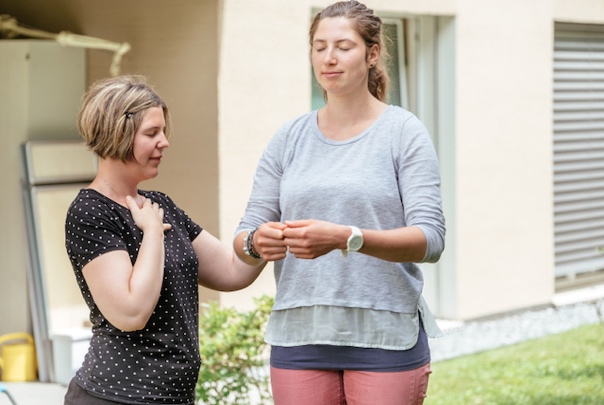 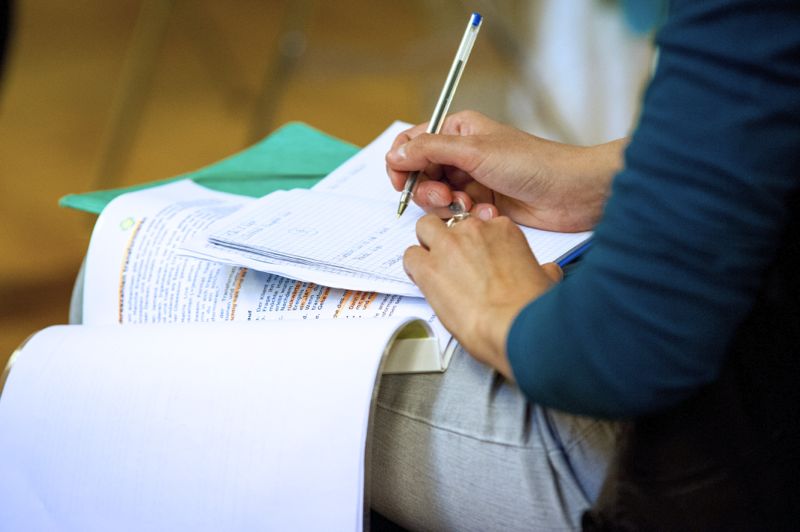 Dokumentation für SelbstanwendungenDatum der Sitzung  	_______________________________________Dein Name:  		_______________________________________Thema:			_______________________________________Dauer der Behandlung 	_______________________________________Vorbereitung: Wie geht es Dir vor der Behandlung - körperlich, emotional, gedanklich? Wieso dieses Thema Wie hast du dich vorbereitet? Zu den Anwendungen in Quantenheilung Welche Anwendungen hast du eingesetzt? Wie bist du vorgegangen? Welche Veränderungen hast du bei dir bemerkt? Gesamteindruck: Was waren deine Erkenntnisse? Was würdest du ein andermal anders machen? Was wäre auch noch möglich gewesen? Wie hat sich das Thema für dich verändert? 4. Wie hat sich das Thema nach 1-3 Wochen verändert? 